Российская Федерация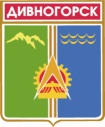 Администрация города ДивногорскаКрасноярского края П О С Т А Н О В Л Е Н И Е « 06 »    04    2018г                                                Дивногорск                                                               №  41пОб утверждении  порядка  предоставления субсидий юридическим лицам, некоммерческим организациям в целях финансового обеспечения (возмещения) затрат в связи с проведением работ по благоустройству дворовых территорий и проездов к дворовым территориям  муниципального образования город Дивногорск.      В соответствии с Постановлением Правительства Российской Федерации от 30 декабря 2017 № 1710 «Об утверждении государственной Программы «Обеспечение доступным и комфортным жильем и коммунальными услугами граждан Российской Федерации . В целях своевременного и качественного проведения работ по благоустройству дворовых территорий многоквартирных жилых домов и проездов к дворовым территориям, на основании Постановления Правительства от 10.02.2017 № 169 «Об утверждении правил предоставления и распределения субсидий из федерального бюджета бюджетам субъектов Российской Федерации на поддержку государственных программ субъектов Российской Федерации и муниципальных программ формирования современной городской среды»,  Постановлением администрации города Дивногорска от 01.11.2017  №196п «Об утверждении муниципальной программы «Формирование комфортной городской (сельской) среды» в муниципальном образовании город Дивногорск на 2018-2022годы», руководствуясь статьей 43 Устава городаПОСТАНОВЛЯЮ:1.	Утвердить Порядок предоставления субсидий юридическим лицам, некоммерческим организациям в целях финансового обеспечения (возмещения) затрат в связи с проведением работ по благоустройству дворовых территорий и проездов к дворовым территориям  муниципального образования город Дивногорск согласно приложению к постановлению. 2.	Настоящее постановление подлежит опубликованию в средствах массовой информации и размещению на официальном сайте администрации города в информационно-телекоммуникационной сети «Интернет».3.	Настоящее постановление вступает в силу в день, следующей за днем его официального опубликования.4.	Контроль за исполнением настоящего постановления возложить на заместителя Главы города К.С Чебурашкина.Глава города                                                                                                        Е.Е Оль                                                                        Приложение к постановлению                                                                                    администрации города Дивногорска                                                                        от _________ 2018 № ______Порядок предоставления субсидий юридическим лицам, некоммерческим организациям в целях финансового обеспечения (возмещения) затрат в связи с проведением работ по благоустройству дворовых территорий и проездов к дворовым территориям  муниципального образования город Дивногорск                                                1. Общие положения.1.1 Порядок предоставления субсидий юридическим лицам, некоммерческим организациям в целях финансового обеспечения (возмещения) затрат в связи с проведением работ по благоустройству дворовых территорий и проездов к дворовым территориям  муниципального образования город Дивногорск определяют процедуру и условия предоставления финансовой поддержки на проведение работ по благоустройству дворовых территорий и проездов к дворовым территориям  муниципального образования город Дивногорск за счет средств поступивших из федерального бюджета, краевого бюджета и местного бюджета, предусмотренных в решении Дивногорского городского совета депутатов бюджете на очередной финансовый год и плановый период на реализацию мероприятий по благоустройству муниципальной программы «Формирование комфортной городской(сельской) среды в муниципальном образовании город Дивногорск на 2018-2022 год, а также требования к отчетности, требования об осуществлении контроля за соблюдением условий, целей и порядка предоставления субсидий и ответственности за их нарушение.	          1.2. Субсидии предоставляется на благоустройство дворовых территорий многоквартирных домов и проездов к дворовым территориям  муниципального образования город Дивногорск включенных в муниципальную программу «Формирование современной городской (сельской) среды в муниципальном образовании город Дивногорск на 2018-2022 год» на основании решения общественной комиссии по развитию городской среды на территории муниципального образования город Дивногорск (далее – комиссия).Состав комиссии утвержден распоряжением администрации города Дивногорска от 18.10.2017 № 2378р.1.3. Получателями субсидий на благоустройство дворовых территорий являются товарищества собственников жилья, жилищные, жилищно-строительные кооперативы (далее – товарищества собственников жилья, получатели субсидии), созданные в соответствии с Жилищным кодексом Российской Федерации, управляющие копании (далее – управляющие организации, получатели субсидии).Критерием отбора управляющей организации или товарищества собственников жилья для предоставления субсидии является включение многоквартирного дома в адресный перечень дворовых территорий многоквартирных домов в муниципальной программы «Формирования современной городской (сельской) среды на 2018-2022 год» для благоустройства дворовых территорий, которыми управляет такая управляющая организация или товарищество собственников жилья.1.4. Субсидии предоставляются в пределах утвержденных бюджетных ассигнований, предусмотренных решением Дивногорского городского Совета депутатов о бюджете на очередной финансовый год и плановый период на цели, указанные в пункте 1.2 Порядка.1.5. Распорядителем бюджетных средств на благоустройство дворовых территорий и проездов к дворовым территориям  муниципального образования город Дивногорск, является МКУ «Городское хозяйство» города Дивногорска.2. Условия и порядок предоставления субсидиина благоустройство дворовых территорий и проездов к дворовым территориям  муниципального образования город Дивногорск2.1. Субсидии управляющим организациям и товариществам собственников жилья на благоустройство дворовых территорий предоставляется при условии:а) наличия решения общего собрания собственников помещений в многоквартирном доме, управление которым осуществляется управляющей организацией либо товариществом собственников жилья:об обращении с предложением по включению дворовой территории многоквартирного дома в муниципальную программу «Формирования современной городской (сельской) среды на 2018-2022 год в целях софинансирования мероприятий по благоустройству;определение лица, уполномоченного на подачу предложений и представляющего интересы собственников при подаче предложений на участие в  муниципальной программе;определение состава (видов) работ по благоустройству дворовой территории многоквартирного дома, финансируемых за счет субсидии по минимальному или дополнительному перечням;обеспечение финансового и трудового участия собственников помещений в многоквартирном доме при выполнении работ по благоустройству двора согласно подпрограмме «Поддержка муниципальных проектов по благоустройству территорий и повышению активности населения в решении вопросов местного значения» государственной программы Красноярского края «Содействие развитию местного самоуправления», утвержденной постановлением Правительства края от 29.08.2017 № 512-п.определение уполномоченных лиц из числа собственников помещений для согласования дизайн-проекта благоустройства дворовой территории, а также на участие в контроле за выполнением работ по благоустройству дворовой территории, в том числе промежуточном, и их приемке (подписании соответствующих актов приемки выполненных работ);обеспечение последующего содержания благоустроенной территории многоквартирного дома в соответствии с требованиями законодательства из средств собственников, вносимых в счет оплаты за содержание жилого помещения;б) дизайн-проекта. Дизайн-проект содержит текстовое и визуальное описание проекта благоустройства, в том числе концепцию проекта и перечень (в том числе визуализированный) элементов благоустройства, предполагаемых к размещению на соответствующей территории;в) дефектной ведомости;г) сметы на выполнение работ. Смета на выполнение работ должна содержать распределение затрат по источникам финансирования (в рублях и процентах): федеральный, краевой, местный, собственники помещений .д) договор подряда на выполнение работ по благоустройству дворовой территории, включенной в муниципальную программу формирования современной городской среды на 2018-2022 год (далее – договор подряда).Договор подряда заключается по результатам отбора подрядной организации, проведенного управляющей организацией либо товариществом собственников жилья, проведенным в порядке, установленном администрацией города Дивногорска. Порядок отбора подрядной организации должен содержать условия привлечение к выполнению работ по благоустройству дворовых территорий студенческих строительных отрядов.Правила закупки товаров, работ и услуг является документом, который регламентирует закупочную деятельность получателя субсидии и должен содержать требования к закупке, в том числе порядок подготовки и проведения процедур закупки (включая способы закупки) и условия их применения, порядок заключения и исполнения договоров, а также иные связанные с обеспечением закупки положения.Правила о закупке утверждается руководителем управляющей организации (председателем товарищества собственников жилья).е) отсутствия задолженности по налогам, сборам и иным обязательным платежам в бюджеты бюджетной системы Российской Федерации, срок исполнения по которым наступил в соответствии с законодательством Российской Федерации;ж) отсутствия просроченной задолженности по возврату в соответствующий бюджет бюджетной системы Российской Федерации субсидий, бюджетных инвестиций, предоставленных, в том числе в соответствии с иными правовыми актами;з) отсутствия проведения реорганизации, ликвидации, банкротства и не должны иметь ограничения на осуществление хозяйственной деятельности.  и) открытия в российской кредитной организации специального счета  предназначенного для перечисления средств на благоустройство в целях софинансирования мероприятий по благоустройству муниципальной программы «Формирования современной городской (сельской) среды на 2018-2022 год».2.2. Субсидии предоставляются управляющим организациям и товариществам собственников жилья на основании соглашения на предоставление субсидии в целях выполнения работ по благоустройству дворовых территорий многоквартирных домов, включенных в муниципальную программу «Формирования современной городской (сельской) среды на 2018-2022 год муниципального образования город Дивногорск» (далее – соглашение) и заключенных между муниципальным казенным учреждением «Городское хозяйство» города Дивногорска (далее МКУ ГХ)  и получателями субсидии.2.3. Соглашение  заключается не позднее 01.06.2018 года.2.4. Для заключения соглашения получатели субсидии направляют МКУ ГХ заявление по форме согласно приложению №1 к Порядку с приложением  следующих документов:а) копию лицензии на осуществление предпринимательской деятельности по управлению многоквартирными домами, заверенную в установленном порядке (подписью руководителя, печатью(при наличии) организации, прошито, пронумеровано). копию решения общего собрания собственников помещений многоквартирного дома о выборе способа управления – товариществом собственников жилья (представляется товариществом собственников жилья);б) копии учредительных документов, заверенные (подписью руководителя , печатью (при наличии) организации, прошито, пронумеровано) в установленном порядке (представляются управляющими организациями, товариществами собственников жилья, жилищными кооперативами, жилищно-строительными кооперативами или иными специализированными потребительскими кооперативами);в) копию свидетельства о государственной регистрации юридического лица, заверенную в установленном порядке (подписью руководителя, печатью(при наличии) организации, прошито, пронумеровано) .г) копию выписки из единого государственного реестра юридических лиц, выданной налоговым органом не ранее тридцати рабочих дней до дня подачи заявления, заверенную в установленном порядке (подписью руководителя, печатью (при наличии) организации, прошито, пронумеровано).д) справку налогового органа об отсутствии задолженности по уплате налогов, сборов и иных обязательных платежей в бюджеты бюджетной системы Российской Федерации, полученную не ранее тридцати рабочих дней до дня подачи заявления, заверенную в установленном порядке (подписью руководителя, печатью (при наличии) организации, прошито, пронумеровано).е) решение общего собрания собственников помещений многоквартирного дома проведенного в соответствии с требованиями статей 44 – 48 Жилищного кодекса Российской Федерации по вопросам, указанным в подпункте а) пункта 2.1 настоящего Прядка;ж) дизайн-проект, который должен содержать текстовое и визуальное описание проекта благоустройства, в том числе концепцию проекта и перечень (в том числе визуализированный) элементов благоустройства, предполагаемых к размещению на соответствующей территории;з) дефектную ведомость;и) локально- сметный расчет на выполнение работ.В обязательном порядке , исходя  из состава работ по благоустройству представляется:Положительное заключение о проверки достоверности определения сметной стоимости ,в случае выполнения работ по строительству и капитальному ремонту объектов благоустройства дворовых территорий (по минимальному и дополнительному перечням);Согласование локально-сметного расчета на выполнение работ министерством строительства и жилищно-коммунального хозяйства края;к) копии договоров подряда на проведение работ по благоустройству. Договор подряда на проведение работ по благоустройству заключается в порядке, установленном администрацией города Дивногорска. л) выписку (справку) об открытии в российской кредитной организации специального счета предназначенного для перечисления средств на благоустройство в целях софинансирования мероприятий по благоустройству муниципальной программы формирования современной городской среды на 2018-2022 год.2.5. МКУ ГХ в течение 10 рабочих дней со дня поступления документов, указанных в пункте 2.4 Порядка, рассматривает их и принимает решение о заключении соглашения или об отказе.2.6. Основанием для принятия решения об отказе в заключении соглашения является:а) представление документов, указанных в пункте 2.4 Порядка, не в полном объеме;б) представление документов, содержащих недостоверные сведения;в) наличие просроченной задолженности по возврату в соответствующий бюджет бюджетной системы Российской Федерации субсидий, бюджетных инвестиций, предоставленных, в том числе в соответствии с иными правовыми актами.МКУ ГХ в течение 3 рабочих дней с момента принятия решения об отказе в заключении соглашения уведомляет в письменной форме получателя субсидии об отказе в заключении соглашения с указанием причин отказа.2.7 Получатель субсидии в течение 5 рабочих дней с момента получения уведомления об отказе в заключении соглашения вправе повторно направить МКУ ГХ документы, указанные в пункте 2.4 Порядка, после устранения замечаний, явившихся основанием для принятия решения об отказе в заключении соглашения.2.8. Перечисление субсидий управляющей организации или товариществу собственников жилья осуществляется  МКУ ГХ до 25 числа месяца следующего за месяцем предоставления МКУ ГХ следующих документов. а) актов приемки выполненных работ (форма КС-2). Акт приемки выполненных работ подписывается, в том числе уполномоченным лицом из числа собственников помещений согласно решению общего собрания собственником помещений о включении придомовой территории в муниципальную программу «Формирования современной городской(сельской) среды на 2018-2022 год».б) справки о стоимости выполненных работ и затрат (форма КС-3).Справка о стоимости выполненных работ и затрат должны содержать распределение затрат по источникам финансирования (в рублях и процентах): федеральный, краевой, местный, собственники помещений.в) информации о трудовом участии собственников помещений по благоустройству дворовой территории согласованной уполномоченным лицом из числа собственников помещений согласно решению общего собрания собственником помещений о включении придомовой территории в муниципальную программу «Формирования современной городской (сельской) среды на 2018-2022 год» с приложением фото, видеоматериалов.г) данные по учету средств, поступивших от собственников помещений в качестве доли софинансирования выполнения работ по благоустройству и данные о списании средств при оплате за выполненные работы с учетом сроков, предусмотренных договорами  подряда по форме утвержденной  уполномоченным органом местного самоуправления, с приложением справки кредитного учреждения.д) документы подтверждающие качество выполненных работ (заключения аттестованной в установленном порядке и имеющей необходимые допуски СРО для осуществления строительного контроля лабораторий при устройстве покрытия  из асфальтобетонной смеси или цементобетона).                        2.9 МКУ ГХ после получения документов от управляющих компаний или товарищества собственников жилья осуществляет проверку выполненных работ и согласования представленных актов приемки выполненных работ.                       2.10 Управляющие компании или товарищества собственников жилья могут использовать средства субсидий только на цели , предусмотренных соглашений и настоящим Порядком. Ответственность за нецелевое использование полученных средств субсидий , а также достоверность предоставленных сведений согласно пункта 2.8 возлагается на управляющие компании или товарищества собственников жилья.                       2.11 Финансовое управление администрации города Дивногорска (далее-управление) в двухдневный срок после поступления денежных средств из федерального, краевого бюджета информируют   Распорядителя данных средств субсидий.                        2.12 Распорядитель средств направляет в управление заявку на суммы, причитающиеся к перечислению          	Управление в течение 2 (двух) рабочих дней в соответствии с заявкой и в пределах средств, предусмотренных в бюджете города на эти цели, направляет денежные средства на лицевой счет Распорядителя. 		Распорядитель в течение 2 ( двух) рабочих дней после поступления денежных средств на лицевой счет , но не  позднее 10-ого рабочего дня со дня принятия решения о предоставлении субсидий, направляют выделенные средства субсидий управляющим компаниям или товарищества собственников жилья согласно условиям заключенного соглашения на расчетные счета ,открытые управляющими компаниям или товарищества собственников жилья в кредитных организациях.                    Управляющие организации компаниям или товарищества собственников жилья в течении 5(пяти ) рабочих дней после поступления денежных средств на их расчетные счета перечисляют средства на расчетные счета подрядных организаций на основании договоров подряда и актов приемки выполненных работ, согласованных с МКУ ГХ.                    2.13 Денежные средства , перечисленные  управляющими организациями или товариществам собственников жилья на расчетные счета подрядных организаций с нарушениями условий соглашения о предоставлении субсидий и (или) настоящего Порядка ,подлежат возврату управляющими организациями или товариществам собственников жилья на лицевой счет МКУ  ГХ не позднее 15- ого числа месяца, следующего за отчетным.                    2.14 Неиспользованные средства субсидий подлежат возврату на счет Управления до 25 декабря текущего года                     Управление осуществляет возврат неиспользованных средств субсидии в доход краевого бюджета в соответствии с действующим законодательством.    3. Требования к отчетности при предоставлении субсидиина благоустройство дворовых территорий и проездов к дворовым территориям  муниципального образования город Дивногорск	3.1. Получатели субсидий представляют МКУ ГХ отчет об использовании субсидии в целях выполнения работ по благоустройству дворовых территорий многоквартирных домов, включенных в муниципальную программу «Формирования современной городской (сельской) среды на 2018-2022 год» по форме согласно приложению № 2 к Порядку.К ежемесячному отчету об использовании средств субсидий прилагается:- информация о привлечении студенческих отрядов (количество бойцов, период работы, виды работ, сумма за выполненные работы);- фото (видео) материалы о ходе работ;- информация, фото (видео) материалы о трудовом участии заинтересованных лиц.3.2. Сроки представления отчетов:а) ежемесячно, не позднее 5 числа месяца, следующего за отчетным кварталом;б) по итогам текущего финансового года - не позднее 8 января года, следующего за отчетным периодом.3.3. Ответственность за нецелевое использование полученных средств субсидии, а также достоверность представленных МКУ ГХ сведений возлагается на получателей субсидий.4. Порядок осуществления контроля за соблюдением условий, целей и порядка предоставления субсидий на благоустройство дворовых территорий, ответственности за их нарушениеи порядок возврата субсидий  4.1. Проверка соблюдения условий, целей и порядка предоставления субсидий на благоустройство дворовых территорий осуществляется МКУ ГХ, службой финансово –экономического контроля , контроля в сфере закупок , органом финансового контроля муниципального образования город Дивногорск в соответствии с бюджетным законодательством Российской Федерации и нормативно-правовыми актами, регулирующими бюджетные правоотношения . Внешний контроль за использованием средств осуществляет Счетная палата Красноярского края и контрольно-счетный орган муниципального образования город Дивногорск.4.2. В случае нарушения условий соглашения о предоставлении субсидий орган муниципального финансового контроля вправе приостановить предоставление субсидий до устранения нарушений.4.3. В случае использования субсидий не по целевому назначению или неиспользования их в установленные сроки МКУ ГХ в течение 5 дней с даты выявления указанных обстоятельств принимает решение о возврате перечисленных сумм субсидий и направляет письменное уведомление получателю субсидии о возврате в десятидневный срок, но не позднее 25 декабря текущего года.Получатель субсидии в течение 10 дней с момента получения уведомления, но не позднее 25 декабря текущего года , обязан произвести возврат на лицевые счета МКУ ГХ бюджетных средств ранее полученных сумм субсидий, указанных в уведомлении, в полном объеме.4.4. В случае выявления МКУ ГХ и органом муниципального финансового контроля по результатам выборочного контроля не достоверности отчета об использовании субсидии в целях выполнения работ по благоустройству дворовых территорий многоквартирных домов, включенных в муниципальную программу «Формирования современной городской (сельской) среды на 2018-2022 год» получатель субсидии обязан обеспечить возврат  субсидии на лицевые счета МКУ ГХ в полном объеме в течение 10 дней с даты направления получателю субсидии письменного уведомления о результатах выборочного контроля.4.5. В случае если получатель субсидии не возвратил субсидию в установленный срок или возвратил ее не в полном объеме, МКУ ГХ  в течение 30 дней с даты истечения срока, установленного пунктами 4.3 и 4.4  порядка, обращается в суд с заявлением о взыскании перечисленных средств субсидии в местный бюджет в соответствии с законодательством Российской Федерации.Приложение № 1 к Порядку предоставления субсидии юридическим лицам, некоммерческим организациям в целях финансового обеспечения (возмещения) затрат в связи с проведением работ по благоустройству дворовых территорий и проездов к дворовым территориям  муниципального образования город Дивногорск  Руководителю главного распорядителя бюджетных средств от получателя субсидии                                  __________________________________________                                    (ФИО)Управляющей организации (ТСЖ)               	      «______________________________________»                                 		       _________________________________________                                              				 (ФИО руководителя)                                  		     Адрес: __________________________________                                	              Телефон: ________________________________Заявлениео предоставлении субсидии на реализацию мероприятий по благоустройству муниципальной программы формирования современной городской среды на 2018-2022 год(дворовые территории)В соответствии с Порядком предоставления субсидии юридическим лицам, некоммерческим организациям в целях финансового обеспечения (возмещения) затрат в связи с проведением работ по благоустройству дворовых территорий и проездов к дворовым территориям  муниципального образования город Дивногорск  утвержденным  постановлением администрации города ___________ от ________ № _________, прошу рассмотреть документы для заключения соглашения на предоставление субсидии в целях выполнения работ по благоустройству дворовых территорий и проездов к дворовым территориям  муниципального образования город Дивногорск  , включенных в муниципальную программу «Формирования современной городской(сельской) среды на 2018-2022 год в муниципальном образовании город Дивногорск»__________________________________________________________________________.               (наименование получателя субсидии)По многоквартирному дому (домам), расположенному (расположенным) по адресу (адресам):_________________________________________________________________________;_________________________________________________________________________;_________________________________________________________________________;В случае принятия решения о предоставлении субсидии прошу ее перечислятьна расчетный счет _________________________________________________________                       (наименование получателя субсидии)N __________________________________ в ___________________________________,                                             (наименование банка)БИК______________________________________________________________________,корсчет N ________________________________________________________________.Приложение: на ___ л. в ___ экз.Заявитель _________________________________________     ___________________             (ФИО руководителя получателя субсидии)                            (подпись)_____________________           (дата)Приложение № 2 к Порядку предоставления субсидии юридическим лицам, некоммерческим организациям в целях финансового обеспечения (возмещения) затрат в связи с проведением работ по благоустройству дворовых территорий и проездов к дворовым территориям  муниципального образования город Дивногорск Отчетоб использовании субсидии в целях выполнения работ по благоустройству дворовых территорий и проездов к дворовым территориям муниципального образования город Дивногорск.                                                                  (наименование получателя субсидии)                                                 за ________________ 2018-2022 года                                               (по месяцам, нарастающим итогом)Адрес многоквартирного дома(МКД)Показатели Единица измеренияПо соглашениюДоля средств местного бюджета и (или) средств заинтересованных лиц, %Объем выполненных работОбъем выполненных работОплата выполненных работ, тыс. рублейОплата выполненных работ, тыс. рублейПримечание <*>Адрес многоквартирного дома(МКД)Показатели Единица измеренияПо соглашениюДоля средств местного бюджета и (или) средств заинтересованных лиц, %всегов том числе за отчетный периодвсегов том числе за отчетный периодПримечание <*>12345678910МКД №1.1. Источники финансирования работ  в том числе <**>МКД №1.средства федерального бюджетатыс. руб.хМКД №1.средства краевого бюджетатыс. руб.хсредства местного бюджетатыс. руб.средства финансового участия заинтересованных лиц: в том числе:по минимальному перечню работ;тыс. руб.по дополнительному перечню работтыс. руб.Размер экономии, в том числе:тыс. руб.средства федерального бюджетатыс. руб.хсредства краевого бюджетатыс. руб.хсредства местного бюджетатыс. руб.МКД №2.1. Источники финансирования работ  в том числе <**>средства федерального бюджетатыс. руб.хсредства краевого бюджетатыс. руб.хсредства местного бюджетатыс. руб.средства финансового участия заинтересованных лиц: в том числе:по минимальному перечню работ;тыс. руб.по дополнительному перечню работтыс. руб.Размер экономии, в том числе:тыс. руб.средства федерального бюджетатыс. руб.хсредства краевого бюджетатыс. руб.хсредства местного бюджетатыс. руб.МКД № 3 …..ИТОГО по МКДВСЕГО по получателю субсидии1.Источники финансирования работ  в том числе <**>средства федерального бюджетатыс. руб.хсредства краевого бюджетатыс. руб.хсредства местного бюджетатыс. руб.средства финансового участия заинтересованных лиц: в том числе:по минимальному перечню работ;тыс. руб.по дополнительному перечню работтыс. руб.Размер экономии, в том числе:тыс. руб.средства федерального бюджетатыс. руб.хсредства краевого бюджетатыс. руб.хсредства местного бюджетатыс. руб.II. Результат от реализации:МКД № 1уложено асфальтового полотнатыс. кв. мМКД № 1установлено (отремонтировано) светоточек;ед.МКД № 1установлено скамеек;ед.МКД № 1установлено урн для мусора;ед.МКД № 1установлено контейнеров для сбора твердых коммунальных отходов, включая раздельный сбор отходов;ед.МКД № 1оборудовано детских и (или) спортивных площадок;ед.МКД № 1оборудовано автомобильных парковок;ед.МКД № 1количество высаженных деревьев и кустарниковед.МКД № 1площадь благоустроенных дворовых территорийтыс. кв. мМКД № 2уложено асфальтового полотнатыс. кв. мустановлено (отремонтировано) светоточек;ед.установлено скамеек;ед.установлено урн для мусора;ед.установлено контейнеров для сбора твердых коммунальных отходов, включая раздельный сбор отходов;ед.оборудовано детских и (или) спортивных площадок;ед.оборудовано автомобильных парковок;ед.количество высаженных деревьев и кустарниковед.площадь благоустроенных дворовых территорийтыс. кв. мМКД № 3 …..ИТОГО по МКДВСЕГО по получателю субсидииуложено асфальтового полотнаустановлено (отремонтировано) светоточек;установлено скамеек;установлено урн для мусора;установлено контейнеров для сбора твердых коммунальных отходов, включая раздельный сбор отходов;оборудовано детских и (или) спортивных площадок;оборудовано автомобильных парковок;количество высаженных деревьев и кустарниковплощадь благоустроенных дворовых территорий